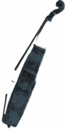 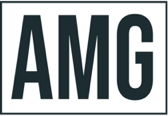 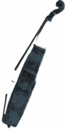 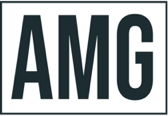 ALESSIO BAXPianoCombining exceptional lyricism and insight with consummate technique, Alessio Bax is without a doubt “among the most remarkable young pianists now before the public” (Gramophone). He catapulted to prominence with First Prize wins at both the 2000 Leeds International Piano Competition and the 1997 Hamamatsu International Piano Competition and is now a familiar face on five continents as a recitalist, chamber musician, and concerto soloist. He has appeared with over 150 orchestras, including the New York, London, Royal, and St. Petersburg Philharmonic Orchestras, the Boston, Dallas, Cincinnati, Seattle, Sydney, and City of Birmingham Symphony Orchestras, and the Tokyo and NHK Symphony in Japan, collaborating with such eminent conductors as Marin Alsop, Vladimir Ashkenazy, Sir Andrew Davis, Fabio Luisi, Sir Simon Rattle, Yuri Temirkanov, and Jaap van Zweden.Highlights of the 2023-24 season include his debut with Baltimore Symphony Orchestra, conducted by Sir Andrew Davis, return performances with Dallas Symphony, Pacific Symphony, Helsinki Philharmonic, and Buenos Aires Philharmonic, his fifth performance at the famed Teatro Colón in Buenos Aires, a tour of Asia with violinist Daishin Kashimoto, and of Japan with flutist Emmanuel Pahud, numerous New York appearances with Chamber Music Society of Lincoln Center, and a wide range of high-profile chamber music projects, recitals, and concerto performances in Europe, Asia, and across the United States.As a renowned chamber musician, he recently collaborated with Joshua Bell, Ian Bostridge, Lucille Chung, Vilde Frang, Steven Isserlis, Daishin Kashimoto, François Leleux, Sergei Nakariakov, Emmanuel Pahud, Lawrence Power, Jean-Guihen Queyras, Paul Watkins, and Tabea Zimmermann, among many others.Since 2017, he has been the Artistic Director of the Incontri in Terra di Siena Festival, a Summer Music Festival in the Val d’Orcia region of Tuscany. He appears regularly in festivals such as Seattle, Bravo Vail, Salon-de-Provence, Le Pont in Japan, Great Lakes, Verbier, Ravinia, and Music@Menlo.In 2009, he was awarded an Avery Fisher Career Grant, and four years later he received both the Andrew Wolf Chamber Music Award and the Lincoln Center Award for Emerging Artists.Bax’s celebrated Signum Classics discography includes "Italian Inspirations," Beethoven’s “Hammerklavier” and “Moonlight” Sonatas (a Gramophone “Editor’s Choice”); Beethoven’s “Emperor” Concerto; Bax & Chung, a duo disc with Lucille Chung; Alessio Bax plays Mozart, recorded with London’s Southbank Sinfonia; Alessio Bax: Scriabin & Mussorgsky (named “Recording of the Month ... and quite possibly ... of the year” by MusicWeb International); Alessio Bax plays Brahms (a Gramophone “Critics’ Choice”); Bach Transcribed; and Rachmaninov: Preludes & Melodies (an American Record Guide “Critics’ Choice”). Recorded for Warner Classics, his Baroque Reflections album was also a Gramophone “Editor’s Choice.” He performed Beethoven’s “Hammerklavier” Sonata for Daniel Barenboim in the PBS-TV documentary Barenboim on Beethoven: Masterclass, available on DVD from EMI. The next season will see the release of two additional discs for Signum Classics: a new solo recital album and a four hands/two pianos disc of French music with Lucille Chung.At the age of 14, Bax graduated with top honors from the conservatory of Bari, his hometown in Italy, and after further studies in Europe, he moved to the United States in 1994. He has been on the piano faculty of Boston’s New England Conservatory since the fall of 2019 and serves as co-artistic director of the Joaquín Achúcarro Foundation for emerging pianists.Bax lives in New York City with pianist Lucille Chung and their daughter, Mila.2023/2024Please do not make any changes, omissions or additions, unless authorized by artist management.